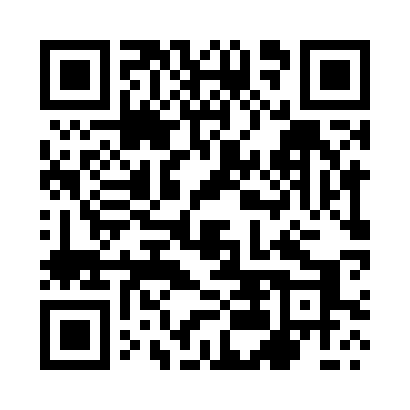 Prayer times for Olchowka, PolandWed 1 May 2024 - Fri 31 May 2024High Latitude Method: Angle Based RulePrayer Calculation Method: Muslim World LeagueAsar Calculation Method: HanafiPrayer times provided by https://www.salahtimes.comDateDayFajrSunriseDhuhrAsrMaghribIsha1Wed2:114:5112:225:307:5310:212Thu2:094:4912:225:317:5510:253Fri2:084:4812:225:337:5610:274Sat2:074:4612:215:347:5810:285Sun2:074:4412:215:358:0010:286Mon2:064:4212:215:368:0210:297Tue2:054:4012:215:378:0310:308Wed2:044:3812:215:388:0510:309Thu2:044:3612:215:398:0710:3110Fri2:034:3512:215:408:0810:3211Sat2:024:3312:215:418:1010:3212Sun2:014:3112:215:428:1210:3313Mon2:014:3012:215:438:1310:3414Tue2:004:2812:215:448:1510:3515Wed1:594:2612:215:448:1610:3516Thu1:594:2512:215:458:1810:3617Fri1:584:2312:215:468:2010:3718Sat1:584:2212:215:478:2110:3719Sun1:574:2112:215:488:2310:3820Mon1:574:1912:215:498:2410:3921Tue1:564:1812:215:508:2610:3922Wed1:564:1612:215:518:2710:4023Thu1:554:1512:215:528:2810:4124Fri1:554:1412:225:528:3010:4125Sat1:544:1312:225:538:3110:4226Sun1:544:1212:225:548:3310:4327Mon1:544:1012:225:558:3410:4328Tue1:534:0912:225:558:3510:4429Wed1:534:0812:225:568:3610:4530Thu1:534:0712:225:578:3810:4531Fri1:524:0712:225:588:3910:46